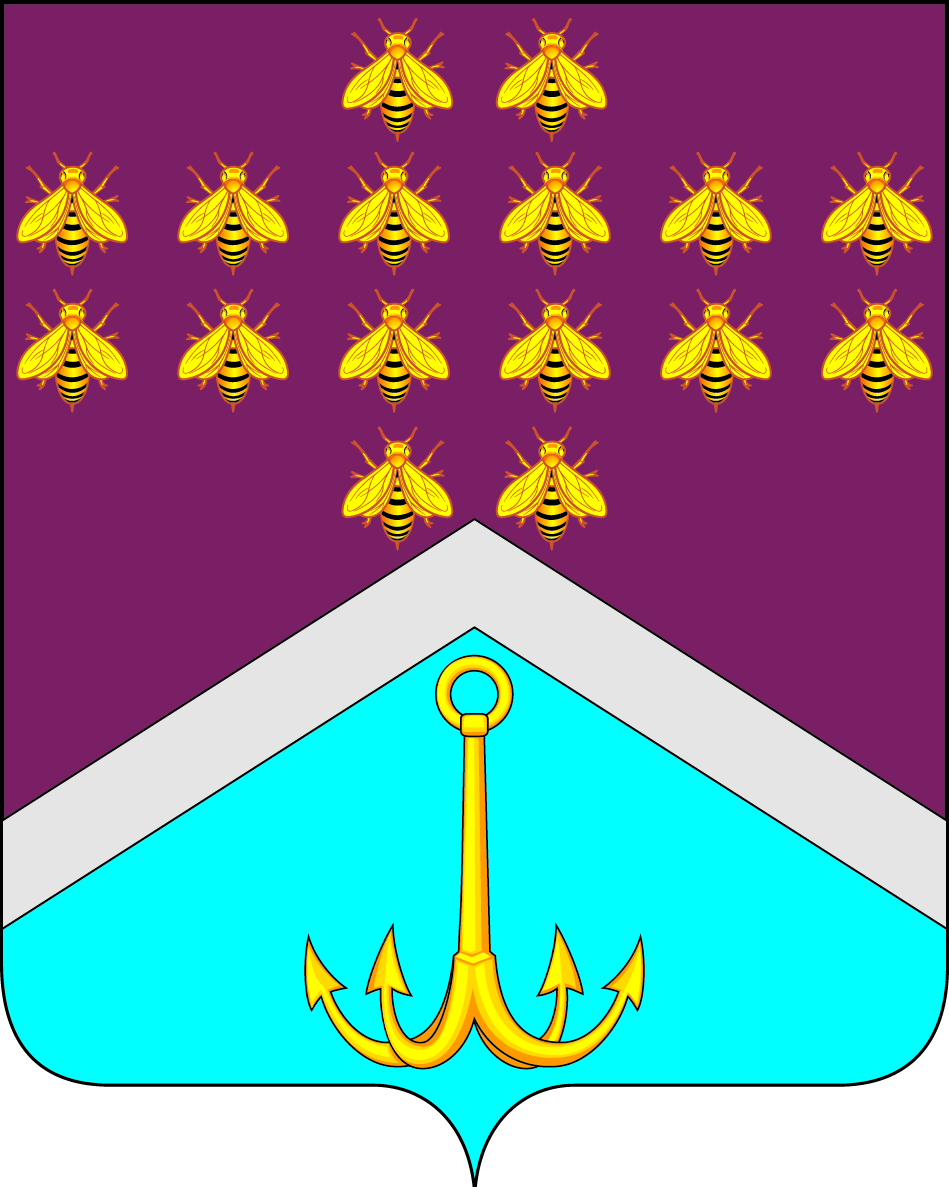 СОВЕТ НАРОДНЫХ ДЕПУТАТОВМОНАСТЫРЩИНСКОГО СЕЛЬСКОГО ПОСЕЛЕНИЯБОГУЧАРСКОГО МУНИЦИПАЛЬНОГО РАЙОНАВОРОНЕЖСКОЙ ОБЛАСТИРЕШЕНИЕот «11» июля 2018г. № 224         с. МонастырщинаО внесении изменений в решение Совета народных депутатов Монастырщинского сельского поселения от 06.11.2012 № 102 « Об утверждении Правил  землепользования и застройки Монастырщинского сельского поселения Богучарского муниципального района Воронежской области»В  соответствии с Федеральным законом от 06.01.2003 № 131-ФЗ «Об общих принципах организации местного самоуправления в Российской Федерации, Градостроительным кодексом Российской Федерации, законом Воронежской области  от  07.07.2006 № 61-ОЗ  «О регулировании градостроительной деятельности в Воронежской области», Генеральным планом Монастырщинского сельского поселения, Уставом Монастырщинского сельского поселения,  учитывая решение публичных слушаний по изменению в правила землепользования и застройки Монастырщинского сельского поселения, Совет народных депутатов Монастырщинского сельского поселения Богучарского муниципального района Воронежской области решил:1. Внести изменения в решение  Совета народных депутатов Монастыщинского сельского поселения  от 06.11.2012 № 102 « Об утверждении Правил  землепользования и застройки Монастырщинского сельского поселения Богучарского муниципального района Воронежской области», согласно приложению.2. Обнародовать настоящее решение на территории Монастырщинского сельского поселения Богучарского муниципального района Воронежской области.3. Контроль за исполнением настоящего решения возложить на главу Монастырщинского сельского поселения Богучарского муниципального района Воронежской области Сывороткина Ю.Н.Приложениек решению Совета народных депутатовМонастырщинского сельского поселенияот 11.07.2018 № 224Изменения в Правила землепользования и застройкиМонастырщинского сельского поселенияБогучарского муниципального районаВоронежской области1. Пункт 8.3.2. изложить в следующей редакции: «8.3.2. Зона планируемого размещения жилой застройки – Ж1(п).».Согласно Генеральному плану, на территории сельского поселения выделяются участки зоны планируемого размещения жилой застройки, в том числе: в с. Монастырщина 26 участков.1. Градостроительный регламент.2. Описание прохождения границ зоны планируемого размещения жилой застройкиНаселенный пункт с. Монастырщина (1)2. Пункт 8.5.2. изложить в следующей редакции: «8.5.2. Зона планируемого размещения промышленно-коммунальных, сельскохозяйственных предприятий и транспортных хозяйств IV-V класса санитарной вредности – П1(п).».Участки зоны на территории Монастырщинского сельского поселения выделяются на основании утвержденного генерального плана, в том числе:в границе с.Монастырщина 14 участков.1. Градостроительный регламент.2. Описание прохождения границ участков зон размещения промышленных предприятий IV-V класса санитарной вредности.Населенный пункт с. Монастырщина (1)3. Пункт 8.7.2.изложить в следующей редакции:«8.7.2. Зона планируемого размещения озелененных территорий специального назначения – Р2(п).».На территории с. Монастырщина выделяется 23 участка планируемых зеленых насаждений специального назначения.1. Градостроительный регламент2. Описание прохождения границ участков зоны зеленых насаждений специального назначения.Населенный пункт с. Монастырщина (1)4. Пункт 8.9.1. изложить в следующей редакции: «8.9.1.Зона сельскохозяйственных угодий – С1.».На территории населенного пункта выделяется 12 участков зон сельскохозяйственных угодий.1.Градостроительный регламент.Примечание: Земельные участки в составе зон сельскохозяйственного использования используются в целях ведения сельскохозяйственного производства до момента принятия решения об изменении их использования в соответствии с проектами планировки (ст.85 ЗК РФ).Населенный пункт с. Монастырщина (1)5. Схема градостроительного зонирования населенного пункта с. Монастырщина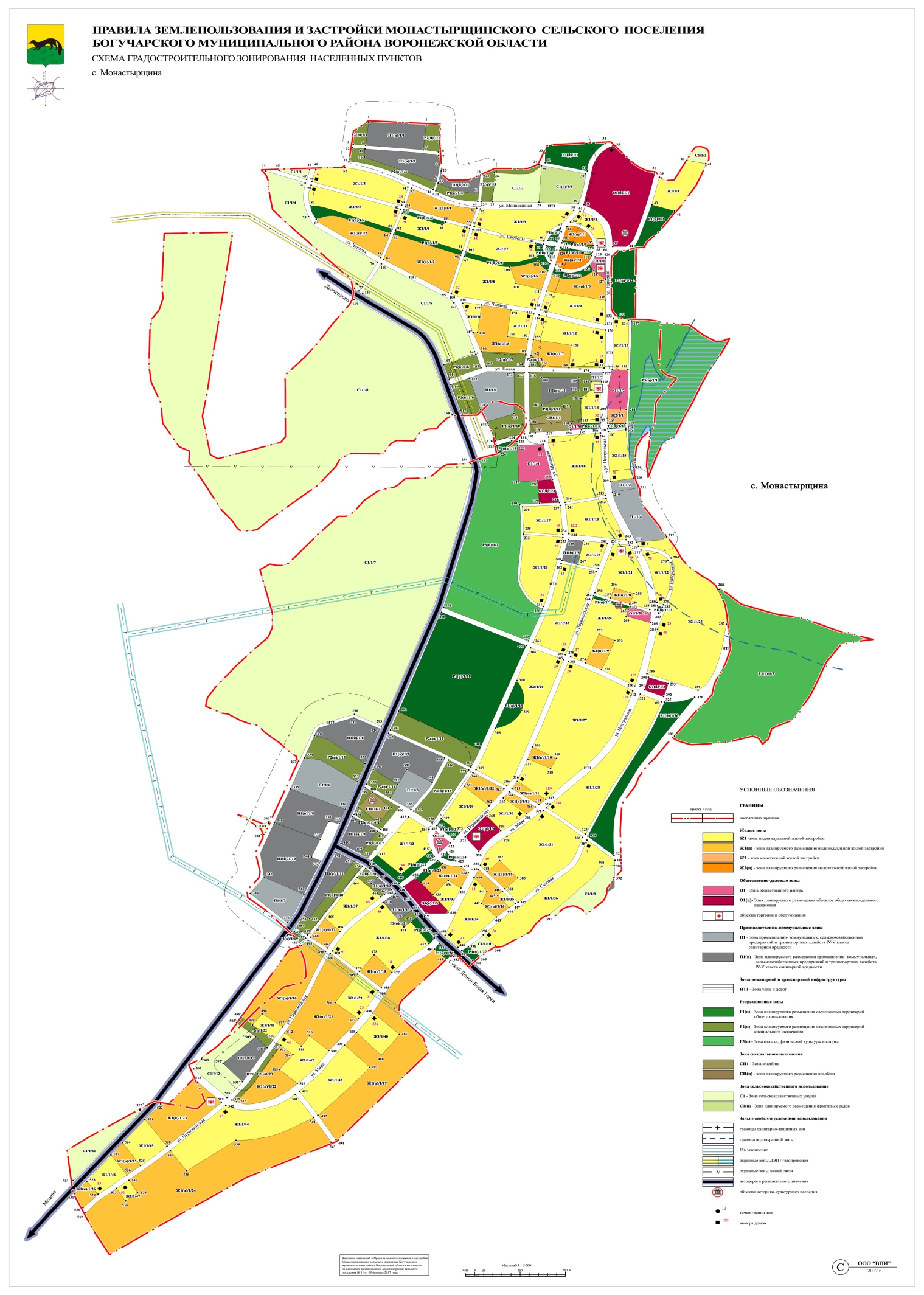 Глава Монастырщинского сельского поселения                                  Ю.Н.Сывороткин № п/пВиды разрешенного использования земельных участков и объектов капитального строительстваВиды разрешенного использования земельных участков и объектов капитального строительстваВиды разрешенного использования земельных участков и объектов капитального строительстваВиды разрешенного использования земельных участков и объектов капитального строительстваВиды разрешенного использования земельных участков и объектов капитального строительства1.Код ВРИОсновные виды разрешенного использованияОсновные виды разрешенного использованияКод ВРИВспомогательные виды разрешенного использования (установленные к основным)2.1Для индивидуального жилищного строительства.Для индивидуального жилищного строительства.3.1Коммунальное обслуживание (котельные, водозаборы, трансформаторные подстанции, телефонные станции).2.2Для ведения личного подсобного хозяйства.Для ведения личного подсобного хозяйства.3.3Бытовое обслуживание (объекты капитального строительства, предназначенные для организации бытовых услуг (мастерские мелкого ремонта, парикмахерские)).2.3Блокированная жилая застройка.Блокированная жилая застройка.4.4Магазины (объекты капитального строительства торговой площадью не более 200 кв.м).5.1Спорт (устройство площадок для занятия спортом и физкультурой – беговые дорожки).Спорт (устройство площадок для занятия спортом и физкультурой – беговые дорожки).12.0Земельные участки (территории) общего пользования (размещение объектов улично-дорожной сети, автомобильных дорог и пешеходных тротуаров в границах населенных пунктов, скверов, бульваров, площадей, проездов)3.5.1Дошкольное, начальное и среднее общее образование (детские ясли, детские сады, школы, лицеи, гимназии, художественные, музыкальные школы, образовательные кружки и иные организации, осуществляющие деятельность по воспитанию, образованию, просвещению).Дошкольное, начальное и среднее общее образование (детские ясли, детские сады, школы, лицеи, гимназии, художественные, музыкальные школы, образовательные кружки и иные организации, осуществляющие деятельность по воспитанию, образованию, просвещению).12.0Земельные участки (территории) общего пользования (размещение объектов улично-дорожной сети, автомобильных дорог и пешеходных тротуаров в границах населенных пунктов, скверов, бульваров, площадей, проездов)2.Код ВРИУсловно разрешенные виды использованияУсловно разрешенные виды использования2.1.1Малоэтажная многоквартирная жилая застройкаМалоэтажная многоквартирная жилая застройка3.4.1Амбулаторно-поликлиническое обслуживание (поликлиники, фельдшерские пункты, пункты здравоохранения, молочные кухни).Амбулаторно-поликлиническое обслуживание (поликлиники, фельдшерские пункты, пункты здравоохранения, молочные кухни).4.6Общественное питание (кафе, столовые, закусочные не более чем 50 посадочных мест).Общественное питание (кафе, столовые, закусочные не более чем 50 посадочных мест).5.1Спорт (размещение объектов капитального строительства в качестве спортивных клубов, спортивных залов, бассейнов).Спорт (размещение объектов капитального строительства в качестве спортивных клубов, спортивных залов, бассейнов).3.10.1Амбулаторное ветеринарное обслуживание (размещение объектов капитального строительства, предназначенных для оказания ветеринарных услуг без содержания животных)Амбулаторное ветеринарное обслуживание (размещение объектов капитального строительства, предназначенных для оказания ветеринарных услуг без содержания животных)3.Предельные (минимальные и (или) максимальные) размеры земельных участков и предельные параметры разрешенного строительства, реконструкции объектов капитального строительстваПредельные (минимальные и (или) максимальные) размеры земельных участков и предельные параметры разрешенного строительства, реконструкции объектов капитального строительстваПредельные (минимальные и (или) максимальные) размеры земельных участков и предельные параметры разрешенного строительства, реконструкции объектов капитального строительстваПредельные (минимальные и (или) максимальные) размеры земельных участков и предельные параметры разрешенного строительства, реконструкции объектов капитального строительстваПредельные (минимальные и (или) максимальные) размеры земельных участков и предельные параметры разрешенного строительства, реконструкции объектов капитального строительстваДля земельных участков индивидуального жилищного строительства, ведения личного подсобного хозяйства, блокированной жилой застройки:Для земельных участков индивидуального жилищного строительства, ведения личного подсобного хозяйства, блокированной жилой застройки:Для земельных участков индивидуального жилищного строительства, ведения личного подсобного хозяйства, блокированной жилой застройки:Для земельных участков индивидуального жилищного строительства, ведения личного подсобного хозяйства, блокированной жилой застройки:Для земельных участков индивидуального жилищного строительства, ведения личного подсобного хозяйства, блокированной жилой застройки:Предельные (минимальные и (или) максимальные) размеры земельных участковПредельные (минимальные и (или) максимальные) размеры земельных участковПредельные (минимальные и (или) максимальные) размеры земельных участковМаксимальный - 1500 кв.мМинимальный - 400 кв. мМаксимальный - 1500 кв.мМинимальный - 400 кв. мМинимальные отступы от границ земельных участков в целях определения мест допустимого размещения зданий, строений, сооруженийМинимальные отступы от границ земельных участков в целях определения мест допустимого размещения зданий, строений, сооруженийМинимальные отступы от границ земельных участков в целях определения мест допустимого размещения зданий, строений, сооружений3 м3 мПредельное количество этажей зданий, строений, сооруженийПредельное количество этажей зданий, строений, сооруженийПредельное количество этажей зданий, строений, сооружений3 этажа3 этажаМаксимальный процент застройки в границах земельного участкаМаксимальный процент застройки в границах земельного участкаМаксимальный процент застройки в границах земельного участка50%50%Для земельных участков малоэтажной многоквартирной жилой застройкиДля земельных участков малоэтажной многоквартирной жилой застройкиДля земельных участков малоэтажной многоквартирной жилой застройкиДля земельных участков малоэтажной многоквартирной жилой застройкиДля земельных участков малоэтажной многоквартирной жилой застройкиПредельные (минимальные и (или) максимальные) размеры земельных участковПредельные (минимальные и (или) максимальные) размеры земельных участковПредельные (минимальные и (или) максимальные) размеры земельных участковМинимальный - 300 кв.мМинимальный - 300 кв.мМинимальные отступы от границ земельных участков в целях определения мест допустимого размещения зданий, строений, сооруженийМинимальные отступы от границ земельных участков в целях определения мест допустимого размещения зданий, строений, сооруженийМинимальные отступы от границ земельных участков в целях определения мест допустимого размещения зданий, строений, сооружений6 м6 мПредельное количество этажей зданий, строений, сооруженийПредельное количество этажей зданий, строений, сооруженийПредельное количество этажей зданий, строений, сооружений4 этажа4 этажаМаксимальный процент застройки в границах земельного участкаМаксимальный процент застройки в границах земельного участкаМаксимальный процент застройки в границах земельного участка40%40%Для земельных участков дошкольного, начального и среднего общего образованияДля земельных участков дошкольного, начального и среднего общего образованияДля земельных участков дошкольного, начального и среднего общего образованияДля земельных участков дошкольного, начального и среднего общего образованияДля земельных участков дошкольного, начального и среднего общего образованияПредельные (минимальные и (или) максимальные) размеры земельных участковПредельные (минимальные и (или) максимальные) размеры земельных участковПредельные (минимальные и (или) максимальные) размеры земельных участковМинимальный - 0,4 гаМинимальный - 0,4 гаМинимальные отступы от границ земельных участков в целях определения мест допустимого размещения зданий, строений, сооруженийМинимальные отступы от границ земельных участков в целях определения мест допустимого размещения зданий, строений, сооруженийМинимальные отступы от границ земельных участков в целях определения мест допустимого размещения зданий, строений, сооружений6 м6 мПредельное количество этажей зданий, строений, сооруженийПредельное количество этажей зданий, строений, сооруженийПредельное количество этажей зданий, строений, сооружений3 этажа3 этажаМаксимальный процент застройки в границах земельного участкаМаксимальный процент застройки в границах земельного участкаМаксимальный процент застройки в границах земельного участка60%60%Для земельных участков объектов коммунального обслуживанияДля земельных участков объектов коммунального обслуживанияДля земельных участков объектов коммунального обслуживанияДля земельных участков объектов коммунального обслуживанияДля земельных участков объектов коммунального обслуживанияПредельные (минимальные и (или) максимальные) размеры земельных участковПредельные (минимальные и (или) максимальные) размеры земельных участковПредельные (минимальные и (или) максимальные) размеры земельных участковМинимальный - 4 кв.мМинимальный - 4 кв.мМинимальные отступы от границ земельных участков в целях определения мест допустимого размещения зданий, строений, сооруженийМинимальные отступы от границ земельных участков в целях определения мест допустимого размещения зданий, строений, сооруженийМинимальные отступы от границ земельных участков в целях определения мест допустимого размещения зданий, строений, сооружений1 м1 мПредельная высота зданий, строений, сооруженийПредельная высота зданий, строений, сооруженийПредельная высота зданий, строений, сооружений15 м15 мМаксимальный процент застройки в границах земельного участкаМаксимальный процент застройки в границах земельного участкаМаксимальный процент застройки в границах земельного участка80%80%Для прочих земельных участков, не относящихся к жилой застройкеДля прочих земельных участков, не относящихся к жилой застройкеДля прочих земельных участков, не относящихся к жилой застройкеДля прочих земельных участков, не относящихся к жилой застройкеДля прочих земельных участков, не относящихся к жилой застройкеПредельные (минимальные и (или) максимальные) размеры земельных участковПредельные (минимальные и (или) максимальные) размеры земельных участковПредельные (минимальные и (или) максимальные) размеры земельных участковМинимальный - 400 кв.мМинимальный - 400 кв.мМинимальные отступы от границ земельных участков в целях определения мест допустимого размещения зданий, строений, сооруженийМинимальные отступы от границ земельных участков в целях определения мест допустимого размещения зданий, строений, сооруженийМинимальные отступы от границ земельных участков в целях определения мест допустимого размещения зданий, строений, сооружений6 м6 мПредельное количество этажей зданий, строений, сооруженийПредельное количество этажей зданий, строений, сооруженийПредельное количество этажей зданий, строений, сооружений1 этаж1 этажМаксимальный процент застройки в границах земельного участкаМаксимальный процент застройки в границах земельного участкаМаксимальный процент застройки в границах земельного участка60%60%Архитектурно-строительные требованияАрхитектурно-строительные требованияАрхитектурно-строительные требованияАрхитектурно-строительные требованияАрхитектурно-строительные требованияНормативные размеры земельных участков для объектов образования местного значения:- дошкольное образовательное учреждение - 35 м² на 1 место,- общеобразовательные учреждения при вместимости 40-600 мест - 50 м² на 1 место; 600-800 мест - 40 м² на 1 место.В сложившейся застройке, при ширине земельного участка 12 метров и менее, для строительства жилого дома минимальный отступ от границы соседнего участка при согласии соседей (заверяется нотариально) составляет не менее:1,0 м - для одноэтажного жилого дома;1,5 м - для двухэтажного жилого дома;2,0 м - для трехэтажного жилого дома, при условии, что расстояние до расположенного на соседнем земельном участке жилого дома не менее 6 м;от постройки для содержания скота и птицы – 4 м;от других построек (бани, гаража, летней кухни, сарая и др.) – 1 м;от дворовых туалетов, помойных ям, выгребов, септиков – 4 м;от стволов высокорослых деревьев – 4 м;от стволов среднерослых деревьев – 2 м;от кустарника – 1 м.На территориях с застройкой индивидуальными домами расстояние от окон жилых комнат до стен соседнего дома и хозяйственных построек (сарая, гаража, бани), расположенных на соседних земельных участках, должно быть не менее 6 м.от жилого строения (или дома) и погреба до выгребной ямы, уборной и постройки для содержания мелкого скота и птицы - 12 м;до душа, бани (сауны) - 8 м;Минимальное расстояние от зданий, строений, сооружений малоэтажной многоквартирной жилой застройки до красной линии улиц - 5 м., до границ смежных земельных участков - 6 м. при условии соблюдения соответствующих бытовых, санитарных и пожарных разрывов.Минимальное расстояние от детских дошкольных учреждений и общеобразовательных школ:до красных линий - 10 м.до стен жилых домов - по нормам инсоляции.В жилых зонах допускается размещение отдельно стоящих, встроенных или пристроенных объектов социального и коммунально-бытового назначения, торговли, здравоохранения, объектов дошкольного, начального общего и среднего (полного) общего образования, культовых зданий, стоянок автомобильного транспорта, гаражей, иных объектов, связанных с проживанием граждан и не оказывающих негативного воздействия на окружающую среду.Доля нежилого фонда в общем объеме фонда на участке жилой застройки не должна превышать 20 %.В жилых зданиях не допускается размещение объектов общественного назначения, оказывающих вредное воздействие на человека. В том числе:- специализированные магазины москательно-химических и других товаров, эксплуатация которых может вести к загрязнению территории и воздуха жилой застройки;- магазины и другие помещения с наличием в них взрывопожароопасных веществ и материалов (легковоспламеняющихся и горючих жидкостей в аэрозольной упаковке), а также твердых пожароопасных материалов;- магазины по продаже ковровых изделий, автозапчастей, шин и автомобильных масел;- магазины специализированные рыбные;- магазины специализированные овощные без мойки и расфасовки;- магазины суммарной торговой площадью более 1000 кв. м;- объекты с режимом функционирования после 23 часов;- предприятия бытового обслуживания, в которых применяются легковоспламеняющиеся вещества (кроме парикмахерских и мастерских по ремонту часов общей площадью до 300 кв. м);- мастерские ремонта бытовых машин и приборов, ремонта обуви нормируемой площадью свыше 100 кв. м;- бани и сауны;- дискотеки;- предприятия питания и досуга с числом мест более 50 и общей площадью более 250 кв. м с режимом функционирования после 23 часов и с музыкальным сопровождением - рестораны, бары, кафе, столовые, закусочные;- прачечные и химчистки (кроме приемных пунктов и прачечных самообслуживания производительностью до 75 кг в смену);- автоматические телефонные станции, предназначенные для телефонизации жилых зданий, общей площадью более 100 кв. м;- общественные уборные;- похоронные бюро;- склады оптовой (или мелкооптовой) торговли;- производственные помещения (кроме мастерских реставрационных и народных промыслов, помещений для труда инвалидов и престарелых, размещаемых в специализированных квартирных жилых домах, в их числе пункты выдачи работы на дом, мастерские сборочные, монтажные и декоративных работ);- зуботехнические лаборатории;- дерматовенерологические, психиатрические, инфекционные и фтизиатрические кабинеты врачебного приема.Расстояние от сараев для скота и птицы до шахтных колодцев должно быть не менее 50м.Постройки для содержания скота и птицы допускается пристраивать к индивидуальным жилым домам при изоляции их от жилых комнат не менее чем тремя подсобными помещениями, при этом помещения для скота и птицы должны иметь изолированный наружный вход, расположенный не ближе 7 м. от входа в дом.Допускается блокировка хозяйственных построек на смежных земельных участках по взаимному согласию домовладельцев с учетом требований, при новом строительстве – с учетом пожарных требований. Расстояние от окон жилых комнат до стен соседнего дома и хозяйственных построек, расположенных на соседних земельных участках, должно быть не менее 6 м. При этом должна обеспечиваться непросматриваемость жилых помещений (комнат, кухонь) из окна в окно с применением витражей, пленочного покрытия и т.п.Вспомогательные строения, за исключением гаражей располагать со стороны улиц не допускается.Для земельных участков площадью менее 1200 кв. м. между смежными соседними участками допускается использовать только сетчатые или решетчатые ограждения. Глухие ограждения допускаются со стороны улиц и проездов.Для земельных участков 1200 кв.м. и более между смежными соседними участками допускается использовать различные виды ограждений высотой не более 1,8 метра.Ограждение земельных участков со стороны улиц должно быть единообразным как минимум на протяжении одного квартала с обеих сторон улицы. Конструкция массивных ограждений (железобетонных, кирпичных, каменных), толщина которых превышает 50 мм, должна размещаться в пределах участка застройщика.На границе с соседним земельным участком допускается устанавливать ограждения, имеющие просветы, обеспечивающие минимальное затемнение территории соседнего участка (по согласованию со смежными землепользователями – сплошные).Нормативные размеры земельных участков для объектов образования местного значения:- дошкольное образовательное учреждение - 35 м² на 1 место,- общеобразовательные учреждения при вместимости 40-600 мест - 50 м² на 1 место; 600-800 мест - 40 м² на 1 место.В сложившейся застройке, при ширине земельного участка 12 метров и менее, для строительства жилого дома минимальный отступ от границы соседнего участка при согласии соседей (заверяется нотариально) составляет не менее:1,0 м - для одноэтажного жилого дома;1,5 м - для двухэтажного жилого дома;2,0 м - для трехэтажного жилого дома, при условии, что расстояние до расположенного на соседнем земельном участке жилого дома не менее 6 м;от постройки для содержания скота и птицы – 4 м;от других построек (бани, гаража, летней кухни, сарая и др.) – 1 м;от дворовых туалетов, помойных ям, выгребов, септиков – 4 м;от стволов высокорослых деревьев – 4 м;от стволов среднерослых деревьев – 2 м;от кустарника – 1 м.На территориях с застройкой индивидуальными домами расстояние от окон жилых комнат до стен соседнего дома и хозяйственных построек (сарая, гаража, бани), расположенных на соседних земельных участках, должно быть не менее 6 м.от жилого строения (или дома) и погреба до выгребной ямы, уборной и постройки для содержания мелкого скота и птицы - 12 м;до душа, бани (сауны) - 8 м;Минимальное расстояние от зданий, строений, сооружений малоэтажной многоквартирной жилой застройки до красной линии улиц - 5 м., до границ смежных земельных участков - 6 м. при условии соблюдения соответствующих бытовых, санитарных и пожарных разрывов.Минимальное расстояние от детских дошкольных учреждений и общеобразовательных школ:до красных линий - 10 м.до стен жилых домов - по нормам инсоляции.В жилых зонах допускается размещение отдельно стоящих, встроенных или пристроенных объектов социального и коммунально-бытового назначения, торговли, здравоохранения, объектов дошкольного, начального общего и среднего (полного) общего образования, культовых зданий, стоянок автомобильного транспорта, гаражей, иных объектов, связанных с проживанием граждан и не оказывающих негативного воздействия на окружающую среду.Доля нежилого фонда в общем объеме фонда на участке жилой застройки не должна превышать 20 %.В жилых зданиях не допускается размещение объектов общественного назначения, оказывающих вредное воздействие на человека. В том числе:- специализированные магазины москательно-химических и других товаров, эксплуатация которых может вести к загрязнению территории и воздуха жилой застройки;- магазины и другие помещения с наличием в них взрывопожароопасных веществ и материалов (легковоспламеняющихся и горючих жидкостей в аэрозольной упаковке), а также твердых пожароопасных материалов;- магазины по продаже ковровых изделий, автозапчастей, шин и автомобильных масел;- магазины специализированные рыбные;- магазины специализированные овощные без мойки и расфасовки;- магазины суммарной торговой площадью более 1000 кв. м;- объекты с режимом функционирования после 23 часов;- предприятия бытового обслуживания, в которых применяются легковоспламеняющиеся вещества (кроме парикмахерских и мастерских по ремонту часов общей площадью до 300 кв. м);- мастерские ремонта бытовых машин и приборов, ремонта обуви нормируемой площадью свыше 100 кв. м;- бани и сауны;- дискотеки;- предприятия питания и досуга с числом мест более 50 и общей площадью более 250 кв. м с режимом функционирования после 23 часов и с музыкальным сопровождением - рестораны, бары, кафе, столовые, закусочные;- прачечные и химчистки (кроме приемных пунктов и прачечных самообслуживания производительностью до 75 кг в смену);- автоматические телефонные станции, предназначенные для телефонизации жилых зданий, общей площадью более 100 кв. м;- общественные уборные;- похоронные бюро;- склады оптовой (или мелкооптовой) торговли;- производственные помещения (кроме мастерских реставрационных и народных промыслов, помещений для труда инвалидов и престарелых, размещаемых в специализированных квартирных жилых домах, в их числе пункты выдачи работы на дом, мастерские сборочные, монтажные и декоративных работ);- зуботехнические лаборатории;- дерматовенерологические, психиатрические, инфекционные и фтизиатрические кабинеты врачебного приема.Расстояние от сараев для скота и птицы до шахтных колодцев должно быть не менее 50м.Постройки для содержания скота и птицы допускается пристраивать к индивидуальным жилым домам при изоляции их от жилых комнат не менее чем тремя подсобными помещениями, при этом помещения для скота и птицы должны иметь изолированный наружный вход, расположенный не ближе 7 м. от входа в дом.Допускается блокировка хозяйственных построек на смежных земельных участках по взаимному согласию домовладельцев с учетом требований, при новом строительстве – с учетом пожарных требований. Расстояние от окон жилых комнат до стен соседнего дома и хозяйственных построек, расположенных на соседних земельных участках, должно быть не менее 6 м. При этом должна обеспечиваться непросматриваемость жилых помещений (комнат, кухонь) из окна в окно с применением витражей, пленочного покрытия и т.п.Вспомогательные строения, за исключением гаражей располагать со стороны улиц не допускается.Для земельных участков площадью менее 1200 кв. м. между смежными соседними участками допускается использовать только сетчатые или решетчатые ограждения. Глухие ограждения допускаются со стороны улиц и проездов.Для земельных участков 1200 кв.м. и более между смежными соседними участками допускается использовать различные виды ограждений высотой не более 1,8 метра.Ограждение земельных участков со стороны улиц должно быть единообразным как минимум на протяжении одного квартала с обеих сторон улицы. Конструкция массивных ограждений (железобетонных, кирпичных, каменных), толщина которых превышает 50 мм, должна размещаться в пределах участка застройщика.На границе с соседним земельным участком допускается устанавливать ограждения, имеющие просветы, обеспечивающие минимальное затемнение территории соседнего участка (по согласованию со смежными землепользователями – сплошные).Нормативные размеры земельных участков для объектов образования местного значения:- дошкольное образовательное учреждение - 35 м² на 1 место,- общеобразовательные учреждения при вместимости 40-600 мест - 50 м² на 1 место; 600-800 мест - 40 м² на 1 место.В сложившейся застройке, при ширине земельного участка 12 метров и менее, для строительства жилого дома минимальный отступ от границы соседнего участка при согласии соседей (заверяется нотариально) составляет не менее:1,0 м - для одноэтажного жилого дома;1,5 м - для двухэтажного жилого дома;2,0 м - для трехэтажного жилого дома, при условии, что расстояние до расположенного на соседнем земельном участке жилого дома не менее 6 м;от постройки для содержания скота и птицы – 4 м;от других построек (бани, гаража, летней кухни, сарая и др.) – 1 м;от дворовых туалетов, помойных ям, выгребов, септиков – 4 м;от стволов высокорослых деревьев – 4 м;от стволов среднерослых деревьев – 2 м;от кустарника – 1 м.На территориях с застройкой индивидуальными домами расстояние от окон жилых комнат до стен соседнего дома и хозяйственных построек (сарая, гаража, бани), расположенных на соседних земельных участках, должно быть не менее 6 м.от жилого строения (или дома) и погреба до выгребной ямы, уборной и постройки для содержания мелкого скота и птицы - 12 м;до душа, бани (сауны) - 8 м;Минимальное расстояние от зданий, строений, сооружений малоэтажной многоквартирной жилой застройки до красной линии улиц - 5 м., до границ смежных земельных участков - 6 м. при условии соблюдения соответствующих бытовых, санитарных и пожарных разрывов.Минимальное расстояние от детских дошкольных учреждений и общеобразовательных школ:до красных линий - 10 м.до стен жилых домов - по нормам инсоляции.В жилых зонах допускается размещение отдельно стоящих, встроенных или пристроенных объектов социального и коммунально-бытового назначения, торговли, здравоохранения, объектов дошкольного, начального общего и среднего (полного) общего образования, культовых зданий, стоянок автомобильного транспорта, гаражей, иных объектов, связанных с проживанием граждан и не оказывающих негативного воздействия на окружающую среду.Доля нежилого фонда в общем объеме фонда на участке жилой застройки не должна превышать 20 %.В жилых зданиях не допускается размещение объектов общественного назначения, оказывающих вредное воздействие на человека. В том числе:- специализированные магазины москательно-химических и других товаров, эксплуатация которых может вести к загрязнению территории и воздуха жилой застройки;- магазины и другие помещения с наличием в них взрывопожароопасных веществ и материалов (легковоспламеняющихся и горючих жидкостей в аэрозольной упаковке), а также твердых пожароопасных материалов;- магазины по продаже ковровых изделий, автозапчастей, шин и автомобильных масел;- магазины специализированные рыбные;- магазины специализированные овощные без мойки и расфасовки;- магазины суммарной торговой площадью более 1000 кв. м;- объекты с режимом функционирования после 23 часов;- предприятия бытового обслуживания, в которых применяются легковоспламеняющиеся вещества (кроме парикмахерских и мастерских по ремонту часов общей площадью до 300 кв. м);- мастерские ремонта бытовых машин и приборов, ремонта обуви нормируемой площадью свыше 100 кв. м;- бани и сауны;- дискотеки;- предприятия питания и досуга с числом мест более 50 и общей площадью более 250 кв. м с режимом функционирования после 23 часов и с музыкальным сопровождением - рестораны, бары, кафе, столовые, закусочные;- прачечные и химчистки (кроме приемных пунктов и прачечных самообслуживания производительностью до 75 кг в смену);- автоматические телефонные станции, предназначенные для телефонизации жилых зданий, общей площадью более 100 кв. м;- общественные уборные;- похоронные бюро;- склады оптовой (или мелкооптовой) торговли;- производственные помещения (кроме мастерских реставрационных и народных промыслов, помещений для труда инвалидов и престарелых, размещаемых в специализированных квартирных жилых домах, в их числе пункты выдачи работы на дом, мастерские сборочные, монтажные и декоративных работ);- зуботехнические лаборатории;- дерматовенерологические, психиатрические, инфекционные и фтизиатрические кабинеты врачебного приема.Расстояние от сараев для скота и птицы до шахтных колодцев должно быть не менее 50м.Постройки для содержания скота и птицы допускается пристраивать к индивидуальным жилым домам при изоляции их от жилых комнат не менее чем тремя подсобными помещениями, при этом помещения для скота и птицы должны иметь изолированный наружный вход, расположенный не ближе 7 м. от входа в дом.Допускается блокировка хозяйственных построек на смежных земельных участках по взаимному согласию домовладельцев с учетом требований, при новом строительстве – с учетом пожарных требований. Расстояние от окон жилых комнат до стен соседнего дома и хозяйственных построек, расположенных на соседних земельных участках, должно быть не менее 6 м. При этом должна обеспечиваться непросматриваемость жилых помещений (комнат, кухонь) из окна в окно с применением витражей, пленочного покрытия и т.п.Вспомогательные строения, за исключением гаражей располагать со стороны улиц не допускается.Для земельных участков площадью менее 1200 кв. м. между смежными соседними участками допускается использовать только сетчатые или решетчатые ограждения. Глухие ограждения допускаются со стороны улиц и проездов.Для земельных участков 1200 кв.м. и более между смежными соседними участками допускается использовать различные виды ограждений высотой не более 1,8 метра.Ограждение земельных участков со стороны улиц должно быть единообразным как минимум на протяжении одного квартала с обеих сторон улицы. Конструкция массивных ограждений (железобетонных, кирпичных, каменных), толщина которых превышает 50 мм, должна размещаться в пределах участка застройщика.На границе с соседним земельным участком допускается устанавливать ограждения, имеющие просветы, обеспечивающие минимальное затемнение территории соседнего участка (по согласованию со смежными землепользователями – сплошные).Нормативные размеры земельных участков для объектов образования местного значения:- дошкольное образовательное учреждение - 35 м² на 1 место,- общеобразовательные учреждения при вместимости 40-600 мест - 50 м² на 1 место; 600-800 мест - 40 м² на 1 место.В сложившейся застройке, при ширине земельного участка 12 метров и менее, для строительства жилого дома минимальный отступ от границы соседнего участка при согласии соседей (заверяется нотариально) составляет не менее:1,0 м - для одноэтажного жилого дома;1,5 м - для двухэтажного жилого дома;2,0 м - для трехэтажного жилого дома, при условии, что расстояние до расположенного на соседнем земельном участке жилого дома не менее 6 м;от постройки для содержания скота и птицы – 4 м;от других построек (бани, гаража, летней кухни, сарая и др.) – 1 м;от дворовых туалетов, помойных ям, выгребов, септиков – 4 м;от стволов высокорослых деревьев – 4 м;от стволов среднерослых деревьев – 2 м;от кустарника – 1 м.На территориях с застройкой индивидуальными домами расстояние от окон жилых комнат до стен соседнего дома и хозяйственных построек (сарая, гаража, бани), расположенных на соседних земельных участках, должно быть не менее 6 м.от жилого строения (или дома) и погреба до выгребной ямы, уборной и постройки для содержания мелкого скота и птицы - 12 м;до душа, бани (сауны) - 8 м;Минимальное расстояние от зданий, строений, сооружений малоэтажной многоквартирной жилой застройки до красной линии улиц - 5 м., до границ смежных земельных участков - 6 м. при условии соблюдения соответствующих бытовых, санитарных и пожарных разрывов.Минимальное расстояние от детских дошкольных учреждений и общеобразовательных школ:до красных линий - 10 м.до стен жилых домов - по нормам инсоляции.В жилых зонах допускается размещение отдельно стоящих, встроенных или пристроенных объектов социального и коммунально-бытового назначения, торговли, здравоохранения, объектов дошкольного, начального общего и среднего (полного) общего образования, культовых зданий, стоянок автомобильного транспорта, гаражей, иных объектов, связанных с проживанием граждан и не оказывающих негативного воздействия на окружающую среду.Доля нежилого фонда в общем объеме фонда на участке жилой застройки не должна превышать 20 %.В жилых зданиях не допускается размещение объектов общественного назначения, оказывающих вредное воздействие на человека. В том числе:- специализированные магазины москательно-химических и других товаров, эксплуатация которых может вести к загрязнению территории и воздуха жилой застройки;- магазины и другие помещения с наличием в них взрывопожароопасных веществ и материалов (легковоспламеняющихся и горючих жидкостей в аэрозольной упаковке), а также твердых пожароопасных материалов;- магазины по продаже ковровых изделий, автозапчастей, шин и автомобильных масел;- магазины специализированные рыбные;- магазины специализированные овощные без мойки и расфасовки;- магазины суммарной торговой площадью более 1000 кв. м;- объекты с режимом функционирования после 23 часов;- предприятия бытового обслуживания, в которых применяются легковоспламеняющиеся вещества (кроме парикмахерских и мастерских по ремонту часов общей площадью до 300 кв. м);- мастерские ремонта бытовых машин и приборов, ремонта обуви нормируемой площадью свыше 100 кв. м;- бани и сауны;- дискотеки;- предприятия питания и досуга с числом мест более 50 и общей площадью более 250 кв. м с режимом функционирования после 23 часов и с музыкальным сопровождением - рестораны, бары, кафе, столовые, закусочные;- прачечные и химчистки (кроме приемных пунктов и прачечных самообслуживания производительностью до 75 кг в смену);- автоматические телефонные станции, предназначенные для телефонизации жилых зданий, общей площадью более 100 кв. м;- общественные уборные;- похоронные бюро;- склады оптовой (или мелкооптовой) торговли;- производственные помещения (кроме мастерских реставрационных и народных промыслов, помещений для труда инвалидов и престарелых, размещаемых в специализированных квартирных жилых домах, в их числе пункты выдачи работы на дом, мастерские сборочные, монтажные и декоративных работ);- зуботехнические лаборатории;- дерматовенерологические, психиатрические, инфекционные и фтизиатрические кабинеты врачебного приема.Расстояние от сараев для скота и птицы до шахтных колодцев должно быть не менее 50м.Постройки для содержания скота и птицы допускается пристраивать к индивидуальным жилым домам при изоляции их от жилых комнат не менее чем тремя подсобными помещениями, при этом помещения для скота и птицы должны иметь изолированный наружный вход, расположенный не ближе 7 м. от входа в дом.Допускается блокировка хозяйственных построек на смежных земельных участках по взаимному согласию домовладельцев с учетом требований, при новом строительстве – с учетом пожарных требований. Расстояние от окон жилых комнат до стен соседнего дома и хозяйственных построек, расположенных на соседних земельных участках, должно быть не менее 6 м. При этом должна обеспечиваться непросматриваемость жилых помещений (комнат, кухонь) из окна в окно с применением витражей, пленочного покрытия и т.п.Вспомогательные строения, за исключением гаражей располагать со стороны улиц не допускается.Для земельных участков площадью менее 1200 кв. м. между смежными соседними участками допускается использовать только сетчатые или решетчатые ограждения. Глухие ограждения допускаются со стороны улиц и проездов.Для земельных участков 1200 кв.м. и более между смежными соседними участками допускается использовать различные виды ограждений высотой не более 1,8 метра.Ограждение земельных участков со стороны улиц должно быть единообразным как минимум на протяжении одного квартала с обеих сторон улицы. Конструкция массивных ограждений (железобетонных, кирпичных, каменных), толщина которых превышает 50 мм, должна размещаться в пределах участка застройщика.На границе с соседним земельным участком допускается устанавливать ограждения, имеющие просветы, обеспечивающие минимальное затемнение территории соседнего участка (по согласованию со смежными землепользователями – сплошные).Нормативные размеры земельных участков для объектов образования местного значения:- дошкольное образовательное учреждение - 35 м² на 1 место,- общеобразовательные учреждения при вместимости 40-600 мест - 50 м² на 1 место; 600-800 мест - 40 м² на 1 место.В сложившейся застройке, при ширине земельного участка 12 метров и менее, для строительства жилого дома минимальный отступ от границы соседнего участка при согласии соседей (заверяется нотариально) составляет не менее:1,0 м - для одноэтажного жилого дома;1,5 м - для двухэтажного жилого дома;2,0 м - для трехэтажного жилого дома, при условии, что расстояние до расположенного на соседнем земельном участке жилого дома не менее 6 м;от постройки для содержания скота и птицы – 4 м;от других построек (бани, гаража, летней кухни, сарая и др.) – 1 м;от дворовых туалетов, помойных ям, выгребов, септиков – 4 м;от стволов высокорослых деревьев – 4 м;от стволов среднерослых деревьев – 2 м;от кустарника – 1 м.На территориях с застройкой индивидуальными домами расстояние от окон жилых комнат до стен соседнего дома и хозяйственных построек (сарая, гаража, бани), расположенных на соседних земельных участках, должно быть не менее 6 м.от жилого строения (или дома) и погреба до выгребной ямы, уборной и постройки для содержания мелкого скота и птицы - 12 м;до душа, бани (сауны) - 8 м;Минимальное расстояние от зданий, строений, сооружений малоэтажной многоквартирной жилой застройки до красной линии улиц - 5 м., до границ смежных земельных участков - 6 м. при условии соблюдения соответствующих бытовых, санитарных и пожарных разрывов.Минимальное расстояние от детских дошкольных учреждений и общеобразовательных школ:до красных линий - 10 м.до стен жилых домов - по нормам инсоляции.В жилых зонах допускается размещение отдельно стоящих, встроенных или пристроенных объектов социального и коммунально-бытового назначения, торговли, здравоохранения, объектов дошкольного, начального общего и среднего (полного) общего образования, культовых зданий, стоянок автомобильного транспорта, гаражей, иных объектов, связанных с проживанием граждан и не оказывающих негативного воздействия на окружающую среду.Доля нежилого фонда в общем объеме фонда на участке жилой застройки не должна превышать 20 %.В жилых зданиях не допускается размещение объектов общественного назначения, оказывающих вредное воздействие на человека. В том числе:- специализированные магазины москательно-химических и других товаров, эксплуатация которых может вести к загрязнению территории и воздуха жилой застройки;- магазины и другие помещения с наличием в них взрывопожароопасных веществ и материалов (легковоспламеняющихся и горючих жидкостей в аэрозольной упаковке), а также твердых пожароопасных материалов;- магазины по продаже ковровых изделий, автозапчастей, шин и автомобильных масел;- магазины специализированные рыбные;- магазины специализированные овощные без мойки и расфасовки;- магазины суммарной торговой площадью более 1000 кв. м;- объекты с режимом функционирования после 23 часов;- предприятия бытового обслуживания, в которых применяются легковоспламеняющиеся вещества (кроме парикмахерских и мастерских по ремонту часов общей площадью до 300 кв. м);- мастерские ремонта бытовых машин и приборов, ремонта обуви нормируемой площадью свыше 100 кв. м;- бани и сауны;- дискотеки;- предприятия питания и досуга с числом мест более 50 и общей площадью более 250 кв. м с режимом функционирования после 23 часов и с музыкальным сопровождением - рестораны, бары, кафе, столовые, закусочные;- прачечные и химчистки (кроме приемных пунктов и прачечных самообслуживания производительностью до 75 кг в смену);- автоматические телефонные станции, предназначенные для телефонизации жилых зданий, общей площадью более 100 кв. м;- общественные уборные;- похоронные бюро;- склады оптовой (или мелкооптовой) торговли;- производственные помещения (кроме мастерских реставрационных и народных промыслов, помещений для труда инвалидов и престарелых, размещаемых в специализированных квартирных жилых домах, в их числе пункты выдачи работы на дом, мастерские сборочные, монтажные и декоративных работ);- зуботехнические лаборатории;- дерматовенерологические, психиатрические, инфекционные и фтизиатрические кабинеты врачебного приема.Расстояние от сараев для скота и птицы до шахтных колодцев должно быть не менее 50м.Постройки для содержания скота и птицы допускается пристраивать к индивидуальным жилым домам при изоляции их от жилых комнат не менее чем тремя подсобными помещениями, при этом помещения для скота и птицы должны иметь изолированный наружный вход, расположенный не ближе 7 м. от входа в дом.Допускается блокировка хозяйственных построек на смежных земельных участках по взаимному согласию домовладельцев с учетом требований, при новом строительстве – с учетом пожарных требований. Расстояние от окон жилых комнат до стен соседнего дома и хозяйственных построек, расположенных на соседних земельных участках, должно быть не менее 6 м. При этом должна обеспечиваться непросматриваемость жилых помещений (комнат, кухонь) из окна в окно с применением витражей, пленочного покрытия и т.п.Вспомогательные строения, за исключением гаражей располагать со стороны улиц не допускается.Для земельных участков площадью менее 1200 кв. м. между смежными соседними участками допускается использовать только сетчатые или решетчатые ограждения. Глухие ограждения допускаются со стороны улиц и проездов.Для земельных участков 1200 кв.м. и более между смежными соседними участками допускается использовать различные виды ограждений высотой не более 1,8 метра.Ограждение земельных участков со стороны улиц должно быть единообразным как минимум на протяжении одного квартала с обеих сторон улицы. Конструкция массивных ограждений (железобетонных, кирпичных, каменных), толщина которых превышает 50 мм, должна размещаться в пределах участка застройщика.На границе с соседним земельным участком допускается устанавливать ограждения, имеющие просветы, обеспечивающие минимальное затемнение территории соседнего участка (по согласованию со смежными землепользователями – сплошные).Ограничения использования земельных участков и объектов капитального строительстваОграничения использования земельных участков и объектов капитального строительстваОграничения использования земельных участков и объектов капитального строительстваОграничения использования земельных участков и объектов капитального строительстваОграничения использования земельных участков и объектов капитального строительстваОграничения использования земельных участков и объектов капитального строительства4.Санитарно-гигиенические и экологические требованияСанитарно-гигиенические и экологические требованияВодоснабжение следует производить от централизованных систем в соответствии со СНиП 2.04. 02;Подключение к централизованной системе канализации или местное канализование с размещением выгребных ям только на территориях домовладений;Санитарная очистка территории;Площадки для мусоросборников размещаются из расчета 1 контейнер на 10 домов, но не далее чем 100м от входа в дом;Расстояние от надворного туалета до стен соседнего дома необходимо принимать не менее 12м, до источника водоснабжения (колодца) не менее 25м;Обустройство и озеленение прилегающих к земельным участкам тротуаров и газонов. На территории санитарно-защитных зон запрещается размещать жилую застройку, включая отдельные жилые дома, зоны отдыха, а также другие территории с нормируемыми показателями качества среды обитания; спортивные сооружения, детские площадки, образовательные и детские учреждения, лечебно-профилактические и оздоровительные учреждения общего пользования.При проектировании территории жилой застройки должны соблюдаться требования по охране окружающей среды, защите территории от шума, вибрации, загрязнений атмосферного воздуха электрических, ионизирующих и электромагнитных излучений, радиационного, химического, микробиологического, паразитологического загрязнений в соответствии с требованиями действующих санитарно-эпидемиологических правил и нормативов.Водоснабжение следует производить от централизованных систем в соответствии со СНиП 2.04. 02;Подключение к централизованной системе канализации или местное канализование с размещением выгребных ям только на территориях домовладений;Санитарная очистка территории;Площадки для мусоросборников размещаются из расчета 1 контейнер на 10 домов, но не далее чем 100м от входа в дом;Расстояние от надворного туалета до стен соседнего дома необходимо принимать не менее 12м, до источника водоснабжения (колодца) не менее 25м;Обустройство и озеленение прилегающих к земельным участкам тротуаров и газонов. На территории санитарно-защитных зон запрещается размещать жилую застройку, включая отдельные жилые дома, зоны отдыха, а также другие территории с нормируемыми показателями качества среды обитания; спортивные сооружения, детские площадки, образовательные и детские учреждения, лечебно-профилактические и оздоровительные учреждения общего пользования.При проектировании территории жилой застройки должны соблюдаться требования по охране окружающей среды, защите территории от шума, вибрации, загрязнений атмосферного воздуха электрических, ионизирующих и электромагнитных излучений, радиационного, химического, микробиологического, паразитологического загрязнений в соответствии с требованиями действующих санитарно-эпидемиологических правил и нормативов.Водоснабжение следует производить от централизованных систем в соответствии со СНиП 2.04. 02;Подключение к централизованной системе канализации или местное канализование с размещением выгребных ям только на территориях домовладений;Санитарная очистка территории;Площадки для мусоросборников размещаются из расчета 1 контейнер на 10 домов, но не далее чем 100м от входа в дом;Расстояние от надворного туалета до стен соседнего дома необходимо принимать не менее 12м, до источника водоснабжения (колодца) не менее 25м;Обустройство и озеленение прилегающих к земельным участкам тротуаров и газонов. На территории санитарно-защитных зон запрещается размещать жилую застройку, включая отдельные жилые дома, зоны отдыха, а также другие территории с нормируемыми показателями качества среды обитания; спортивные сооружения, детские площадки, образовательные и детские учреждения, лечебно-профилактические и оздоровительные учреждения общего пользования.При проектировании территории жилой застройки должны соблюдаться требования по охране окружающей среды, защите территории от шума, вибрации, загрязнений атмосферного воздуха электрических, ионизирующих и электромагнитных излучений, радиационного, химического, микробиологического, паразитологического загрязнений в соответствии с требованиями действующих санитарно-эпидемиологических правил и нормативов.5.Защита от опасных природных процессов.Защита от опасных природных процессов.Проведение мероприятий по инженерной подготовке территории, включая вертикальную планировку с организацией отвода поверхностных вод.Крутые участки рельефа должны быть оборудованы системой нагорных и водоотводных каналов.Проведение мероприятий по борьбе с оврагообразованием.Для участков зоны, расположенных в границах водоохранной зоны р.Дон, действуют дополнительные ограничения в соответствии со ст. 9.1.3. и 9.3.2 раздела 9 настоящих Правил.Проведение мероприятий по инженерной подготовке территории, включая вертикальную планировку с организацией отвода поверхностных вод.Крутые участки рельефа должны быть оборудованы системой нагорных и водоотводных каналов.Проведение мероприятий по борьбе с оврагообразованием.Для участков зоны, расположенных в границах водоохранной зоны р.Дон, действуют дополнительные ограничения в соответствии со ст. 9.1.3. и 9.3.2 раздела 9 настоящих Правил.Проведение мероприятий по инженерной подготовке территории, включая вертикальную планировку с организацией отвода поверхностных вод.Крутые участки рельефа должны быть оборудованы системой нагорных и водоотводных каналов.Проведение мероприятий по борьбе с оврагообразованием.Для участков зоны, расположенных в границах водоохранной зоны р.Дон, действуют дополнительные ограничения в соответствии со ст. 9.1.3. и 9.3.2 раздела 9 настоящих Правил.Номер участка зоныКартографическое описаниеГраница зоны проходит:Ж 1(п)/1/1От точки 53 в юго-западном направлении до точки 54; по ул.Свободы до точки 55; в северо-восточном направлении до точки 56; по ул.Молодежная до точки 53.Ж 1(п)/1/2От точки 83 по ул.Чапаева до точки 85; в северо-восточном направлении до точки 84; в западном направлении до точки 83.Ж 1(п)/1/3От точки 94 по ул.Чапаева до точки 95; далее по точкам 96, 93 до точки 94.Ж 1(п)/1/4От точки 108 в юго-западном направлении до точки 109; по границе зоны Ж 1/1/8 точкам 110, 111; в северо-восточном направлении до точки 107 и далее до точки 108.Ж 1(п)/1/5От точки 122 в юго-западном направлении до точки 129; по границе зоны Ж 1/1/9 до точки 128; по ул.Народная до точки 127; далее через точку 124 до точки 122.Ж 1(п)/1/6От точки 147 по границе зоны Ж 1/1/10 точкам 148, 149; по ул.Чапаева до точки 150; по границе зоны Ж 1/1/11 точкам 151, 152; в южном направлении до точки 163; в западном направлении до точки 166; в северо-западном направлении до точки 147.Ж 1(п)/1/7От точки 155 по границе зоны Ж 1/1/12 точкам 158, 159; по ул.Новая до точки 160; далее через точку 162 до точки 155.Ж 1(п)/1/8От точки 254 по границе зоны Ж 1/1/21 точкам 255, 256, 257; в юго-восточном направлении до точки 254.Ж 1(п)/1/9От точки 271 по границе зоны Ж 1/1/24 точкам 272, 273, 274; в юго-восточном направлении до точки 271.Ж 1(п)/1/10От точки 317 по границе зоны Ж 1/1/27 точкам 318, 319, 320; по ул.Первомайская до точки 317.Ж 1(п)/1/11От точки 316 по границе зоны Ж 1/1/27 до точки 313; по ул.Центральная до точки 314; в северо-западном направлении до точки 315; по ул.Первомайская до точки 316.Ж 1(п)/1/12По точкам 361, 360, 363, 362; по границе зоны Ж 1/1/29 до точки 361.Ж 1(п)/1/13По точкам 366, 365, 364, 367; по границе зоны Ж 1/1/30 точкам 366.Ж 1(п)/1/14По точкам 429, 430, 431, 432, 433; по границе зоны Ж 1/1/33 точкам 434, 435 и далее до точки 429.Ж 1(п)/1/15От точки 381 по границе зоны Ж 1/1/31 точкам 382, 383, 384; в северо-западном направлении до точки 381.Ж 1(п)/1/16От точки 439 по ул.Мира до точки 440; по границе зоны Ж 1/1/34 точкам 441, 442 443; по ул.Садовая до точки 444; по границе зоны Ж 1/1/35 точкам 445, 446; в северо-западном направлении до точки 439.Ж 1(п)/1/17По точкам 465, 468, 467, 466; по границе зоны Ж 1/1/37 до точки 465.Ж 1(п)/1/18По точкам 479, 485, 477; по границе зоны Ж 1/1/38 через точку 478 до точки 479.Ж 1(п)/1/19От точки 483 в северо-западном направлении до точки 484; по ул.Мира до точки 486; по границе зоны Ж 1/1/40 точкам 487, 488, 489; по ул.Мира до точки 490; по границе зоны Ж 1/1/43 точкам 491, 492; в юго-восточном направлении до пересечения с границей населенного пункта в точке 494; по границе населенного пункта до точки 483.Ж 1(п)/1/20От точки 495 в юго-восточном направлении до точки 496; по ул.Первомайская до точки 497; по границе зоны Ж 1/1/41 точкам 498, 499; далее до пересечения с границей населенного пункта в точке 499'; по границе населенного пункта до точки 495.Ж 1(п)/1/21От точки 504 по ул.Первомайская до точки 512; по границе зоны Ж 1/1/42 точкам 511, 510, 509; по ул.Мира до точки 507; по границе зоны Ж 1/1/39 точкам 506, 505; в северо-западном направлении до точки 504.Ж 1(п)/1/22От точки 513’ по границе зоны Ж 1/1/42 точкам 514, 515, 516; по ул.Мира до точки 516’; по границе зоны Р2(п)1/23 до точки 513’.Ж 1(п)/1/23По точкам 518, 519; по ул.Первомайская до точки 520; по границе зоны Ж 1/1/45 до точки 521; в северо-восточном направлении до пересечения с границей населенного пункта в точке 522; по границе населенного пункта до точки 518.Ж 1(п)/1/24От точки 532 по ул.Первомайская до точки 533; по границе зоны Ж 1/1/47 точкам 534, 535, 536; по ул.Первомайская до точки 537; по границе зоны Ж 1/1/44 точкам 538, 539, 540; в юго-восточном направлении до пересечения с границей населенного пункта в точке 543; по границе населенного пункта до точки 532.Ж 1(п)/1/25От точки 524 по границе зоны Ж 1/1/45 до точки 525; по ул.Первомайская до точки 526; по границе зоны Ж 1/1/46 до точки 527; в северо-восточном направлении до точки 524.Ж 1(п)/1/26От точки 528 по границе зоны Ж 1/1/46 до точки 529; по ул.Первомайская до пересечения с границей населенного пункта в точке 530; по границе населенного пункта до точки 531; в северо-восточном направлении до точки 528.№ п/п№ п/пВиды разрешенного использования земельных участков и объектов капитального строительстваВиды разрешенного использования земельных участков и объектов капитального строительстваВиды разрешенного использования земельных участков и объектов капитального строительстваВиды разрешенного использования земельных участков и объектов капитального строительстваВиды разрешенного использования земельных участков и объектов капитального строительства1111Код ВРИОсновные виды разрешенного использованияКод ВРИКод ВРИВспомогательные виды разрешенного использования (установленные к основным)1.8Скотоводство (осуществление хозяйственной деятельности, связанной с разведением крупного рогатого скота, овец, коз, лошадей с поголовьем до 100 голов); производство кормов, размещение зданий, сооружений, используемых для содержания и разведения сельскохозяйственных животных, разведение племенных животных, производство и использование племенной продукции (материала)1.151.15Хранение и переработка сельскохозяйственной продукции (размещение зданий и сооружений, используемых для производства, хранения, первичной и глубокой переработки сельскохозяйственной продукции)1.8Скотоводство (осуществление хозяйственной деятельности, связанной с разведением крупного рогатого скота, овец, коз, лошадей с поголовьем до 100 голов); производство кормов, размещение зданий, сооружений, используемых для содержания и разведения сельскохозяйственных животных, разведение племенных животных, производство и использование племенной продукции (материала)3.13.1Коммунальное обслуживание (размещение объектов капитального строительства, в целях обеспечения физических и юридических лиц коммунальными услугами)1.9Звероводство (осуществление хозяйственной деятельности, связанной с разведением в неволе ценных пушных зверей общим поголовьем до 100 голов)3.103.10Ветеринарное обслуживание (размещение объектов капитального строительства, предназначенных для оказания ветеринарных содержания или разведения животных, не являющихся сельскохозяйственными, под надзором человека).1.10Свиноводство (разведение свиней общим поголовьем до 100 голов, размещение зданий, сооружений, используемых для содержания и разведения животных, производства, хранения и первичной переработки продукции)4.14.1Деловое управление (размещение объектов управленческой деятельности, не связанной с государственным или муниципальным управлением и оказанием услуг, а также с целью обеспечения совершения сделок, не требующих передачи товара в момент их совершения между организациями)1.18Обеспечение сельскохозяйственного производства (размещение амбаров, водонапорных башен, трансформаторных подстанций и иного технического оборудования, используемого для ведения сельского хозяйства)4.44.4Магазины (торговой площадью не более 100 кв.м)4.9.1Объекты придорожного сервиса (размещение автозаправочных станций (бензиновых, газовых); размещение магазинов сопутствующей торговли, зданий для организации общественного питания в качестве объектов придорожного сервиса; предоставление гостиничных услуг в качестве придорожного сервиса; размещение автомобильных моек и прачечных для автомобильных принадлежностей, мастерских, предназначенных для ремонта и обслуживания автомобилей и прочих объектов придорожного сервиса)6.4Пищевая промышленность (размещение объектов пищевой промышленности)6.9Склады (размещение сооружений, имеющих назначение по временному хранению, распределению и перевалке грузов (за исключением хранения стратегических запасов), не являющихся частями производственных комплексов, на которых был создан груз)8.3Обеспечение внутреннего правопорядка (размещение объектов гражданской обороны, за исключением объектов гражданской обороны, являющихся частями производственных зданий)2222Код ВРИУсловно разрешенные виды использованияНе устанавливается3.3.Предельные (минимальные и (или) максимальные) размеры земельных участков и предельные параметры разрешенного строительства, реконструкции объектов капитального строительстваПредельные (минимальные и (или) максимальные) размеры земельных участков и предельные параметры разрешенного строительства, реконструкции объектов капитального строительстваПредельные (минимальные и (или) максимальные) размеры земельных участков и предельные параметры разрешенного строительства, реконструкции объектов капитального строительстваПредельные (минимальные и (или) максимальные) размеры земельных участков и предельные параметры разрешенного строительства, реконструкции объектов капитального строительстваПредельные (минимальные и (или) максимальные) размеры земельных участков и предельные параметры разрешенного строительства, реконструкции объектов капитального строительстваПредельные (минимальные и (или) максимальные) размеры земельных участковПредельные (минимальные и (или) максимальные) размеры земельных участковМинимальный - 0,05 гаМаксимальный - 1,0 гаМинимальный - 0,05 гаМаксимальный - 1,0 гаМинимальный - 0,05 гаМаксимальный - 1,0 гаМинимальные отступы от границ земельных участков в целях определения мест допустимого размещения зданий, строений, сооруженийМинимальные отступы от границ земельных участков в целях определения мест допустимого размещения зданий, строений, сооружений6 м6 м6 мПредельная высота зданий, строений, сооруженийПредельная высота зданий, строений, сооружений18 м18 м18 мМаксимальный процент застройки в границах земельного участкаМаксимальный процент застройки в границах земельного участка80%80%80%Ограничения использования земельных участков и объектов капитального строительстваОграничения использования земельных участков и объектов капитального строительстваОграничения использования земельных участков и объектов капитального строительстваОграничения использования земельных участков и объектов капитального строительстваОграничения использования земельных участков и объектов капитального строительстваОграничения использования земельных участков и объектов капитального строительстваОграничения использования земельных участков и объектов капитального строительства4.Санитарно-гигиенические и экологические требованияСанитарно-гигиенические и экологические требованияСанитарно-гигиенические и экологические требованияСанитарно-гигиенические и экологические требованияВ соответствие с СанПин 2.2.1/2.1.1.1200-03 "Санитарно-защитные зоны и санитарная классификация предприятий, сооружений и иных объектов", для предприятий, производств и объектов устанавливаются следующие размеры санитарно-защитных зон:предприятия IV класса - 100 м;предприятия V класса - 50 м;На территории санитарно-защитных зон запрещается размещать жилую застройку, включая отдельные жилые дома, зоны отдыха, а также другие территории с нормируемыми показателями качества среды обитания; спортивные сооружения, детские площадки, образовательные и детские учреждения, лечебно-профилактические и оздоровительные учреждения общего пользования.При размещении пожарного депо на земельном участке его необходимо располагать с отступом от красной линии до фронта выезда пожарных автомобилей не менее чем на 10 м.(для пожарных депо II, IV, V типов).Расстояние от границ участка пожарного депо до общественных и жилых зданий должно быть не менее 15 м., а до границ земельных участков школ, детских и лечебных учреждений – не менее 30 м.Выбор земельного участка (площадки) для строительства АЗС должен осуществляться с учетом положений Норм Пожарной Безопасности.Минимальное расстояние от АЗС с подземным резервуаром до окон жилых домов – 25 м.Противопожарные расстояния от АЗС с подземным резервуаром до границ участков детских садов, школ – не менее 50 м.; до торговых киосков – 20 м.; до гаражей и открытых стоянок – 18 м.; до края проезжей части автодороги IV,V класса – 9 м.; до складов сена, соломы – 20 м.При наличии на АЗС ограждения оно должно быть продуваемым и выполненным из негорючих материалов.При размещении АЗС вблизи посадок сельскохозяйственных культур, по которым возможно распространение пламени (зерновые и т.п.), вдоль прилегающих к посадкам границ АЗС должны предусматриваться наземное покрытие, выполненное из материалов, не распространяющих пламя по своей поверхности, или вспаханная полоса земли шириной не менее 5 м.Не допускается озеленение территории АЗС кустарниками и деревьями, выделяющими при цветении хлопья, волокнистые вещества или опушенные семена.Со стороны селитебных территорий необходимо предусматривать полосу древесно-кустарниковых насаждений (согласно СНиП 2.07.01-89* п3.9).Уровень озеленённости территории промплощадки 10-15%, при этом следует размещать деревья не ближе 5м от зданий и сооружений; не следует применять хвойные и другие легковоспламеняющиеся деревья и кустарники.С целью снижения вредного влияния на окружающую среду организация санитарных разрывов между промышленными и жилыми территориями, разработка проектов санитарно-защитных зон.Все загрязненные воды поверхностного стока с территории промплощадки направляются на локальные или общегородские очистные сооружения перед каждым выпуском.Все изменения, связанные с процессом основного производства, включая: изменения характера производства, сдачу и аренду помещений и т.п. – должны согласовываться с органами ТО ТУ Роспотребнадзора, охраны окружающей среды и архитектуры и градостроительства. В границах санитарно-защитной зоны допускается размещать предприятия, их отдельные здания и сооружения с производствами меньшего класса вредности, чем основное производство. При наличии у размещаемого в СЗЗ объекта выбросов, аналогичных по составу с основным производством, обязательно требование не превышения гигиенических нормативов на границе СЗЗ и за ее пределами при суммарном учете.Не допускается размещение в СЗЗ предприятий по производству лекарственных веществ, лекарственных средств и (или) лекарственных форм, складов сырья и полупродуктов для фармацевтических предприятий.В соответствие с СанПин 2.2.1/2.1.1.1200-03 "Санитарно-защитные зоны и санитарная классификация предприятий, сооружений и иных объектов", для предприятий, производств и объектов устанавливаются следующие размеры санитарно-защитных зон:предприятия IV класса - 100 м;предприятия V класса - 50 м;На территории санитарно-защитных зон запрещается размещать жилую застройку, включая отдельные жилые дома, зоны отдыха, а также другие территории с нормируемыми показателями качества среды обитания; спортивные сооружения, детские площадки, образовательные и детские учреждения, лечебно-профилактические и оздоровительные учреждения общего пользования.При размещении пожарного депо на земельном участке его необходимо располагать с отступом от красной линии до фронта выезда пожарных автомобилей не менее чем на 10 м.(для пожарных депо II, IV, V типов).Расстояние от границ участка пожарного депо до общественных и жилых зданий должно быть не менее 15 м., а до границ земельных участков школ, детских и лечебных учреждений – не менее 30 м.Выбор земельного участка (площадки) для строительства АЗС должен осуществляться с учетом положений Норм Пожарной Безопасности.Минимальное расстояние от АЗС с подземным резервуаром до окон жилых домов – 25 м.Противопожарные расстояния от АЗС с подземным резервуаром до границ участков детских садов, школ – не менее 50 м.; до торговых киосков – 20 м.; до гаражей и открытых стоянок – 18 м.; до края проезжей части автодороги IV,V класса – 9 м.; до складов сена, соломы – 20 м.При наличии на АЗС ограждения оно должно быть продуваемым и выполненным из негорючих материалов.При размещении АЗС вблизи посадок сельскохозяйственных культур, по которым возможно распространение пламени (зерновые и т.п.), вдоль прилегающих к посадкам границ АЗС должны предусматриваться наземное покрытие, выполненное из материалов, не распространяющих пламя по своей поверхности, или вспаханная полоса земли шириной не менее 5 м.Не допускается озеленение территории АЗС кустарниками и деревьями, выделяющими при цветении хлопья, волокнистые вещества или опушенные семена.Со стороны селитебных территорий необходимо предусматривать полосу древесно-кустарниковых насаждений (согласно СНиП 2.07.01-89* п3.9).Уровень озеленённости территории промплощадки 10-15%, при этом следует размещать деревья не ближе 5м от зданий и сооружений; не следует применять хвойные и другие легковоспламеняющиеся деревья и кустарники.С целью снижения вредного влияния на окружающую среду организация санитарных разрывов между промышленными и жилыми территориями, разработка проектов санитарно-защитных зон.Все загрязненные воды поверхностного стока с территории промплощадки направляются на локальные или общегородские очистные сооружения перед каждым выпуском.Все изменения, связанные с процессом основного производства, включая: изменения характера производства, сдачу и аренду помещений и т.п. – должны согласовываться с органами ТО ТУ Роспотребнадзора, охраны окружающей среды и архитектуры и градостроительства. В границах санитарно-защитной зоны допускается размещать предприятия, их отдельные здания и сооружения с производствами меньшего класса вредности, чем основное производство. При наличии у размещаемого в СЗЗ объекта выбросов, аналогичных по составу с основным производством, обязательно требование не превышения гигиенических нормативов на границе СЗЗ и за ее пределами при суммарном учете.Не допускается размещение в СЗЗ предприятий по производству лекарственных веществ, лекарственных средств и (или) лекарственных форм, складов сырья и полупродуктов для фармацевтических предприятий.5.Защита от опасных природных процессов.Защита от опасных природных процессов.Защита от опасных природных процессов.Защита от опасных природных процессов.Организация отвода поверхностных вод по лоткам проездов к дождеприемникам, установленным в пониженных местах и вдоль улиц.При возведении капитальных зданий проведение дополнительных инженерно-геологических изысканий.Организация отвода поверхностных вод по лоткам проездов к дождеприемникам, установленным в пониженных местах и вдоль улиц.При возведении капитальных зданий проведение дополнительных инженерно-геологических изысканий.Номер участка зоныКартографическое описаниеГраница зоны проходит:П 1(п)/1/1По точкам 1, 4, 5, 2; по границе населенного пункта до точки 1.П 1(п)/1/2По точкам 8, 9, 10, 11, 7; по границе населенного пункта до точки 8.П 1(п)/1/3По точкам 15, 18, 17, 16; по границе населенного пункта до точки 15.П 1(п)/1/4По точкам 187, 188, 189, 190; в юго-западном направлении до точки 187.П 1(п)/1/5По точкам 245, 246, 247, 248; по ул.Школьная до точки 245.П 1(п)/1/6По точкам 329, 330, 331, 332; в северо-восточном направлении до точки 329.П 1(п)/1/7По точкам 347, 348, 349, 350, 351, 352; в северо-восточном направлении до точки 347.П 1(п)/1/8По точкам 335, 336, 337, 338, 339, 340; в северо-восточном направлении до точки 335.П 1(п)/1/9По точкам 407, 408, 409, 410; в северо-восточном направлении до точки 407.П 1(п)/1/10По точкам 339, 340, 341, 342, 343, 344 и далее в северо-восточном направлении до точки 339.П 1(п)/1/11По точкам 450, 451, 452, 453; в северо-западном направлении до точки 450.П 1(п)/1/12По точкам 461’, 462, 462’; в северо-западном направлении до точки 463’.П 1(п)/1/13По точкам 469, 470, 471’; в северо-восточном направлении до точки 473’.П 1(п)/1/14От точки 500' по ул.Первомайская до точки 501'; далее по точкам 502', 503'' до точки 500'.№ п/пВиды разрешенного использования земельных участков и объектов капитального строительстваВиды разрешенного использования земельных участков и объектов капитального строительстваВиды разрешенного использования земельных участков и объектов капитального строительстваВиды разрешенного использования земельных участков и объектов капитального строительства1.Код ВРИОсновные виды разрешенного использованияКод ВРИВспомогательные виды разрешенного использования (установленные к основным)12.3Запас (отсутствие хозяйственной деятельности)Не устанавливаются2.Код ВРИУсловно разрешенные виды использованияНе устанавливаются3.Предельные (минимальные и (или) максимальные) размеры земельных участков и предельные параметры разрешенного строительства, реконструкции объектов капитального строительстваПредельные (минимальные и (или) максимальные) размеры земельных участков и предельные параметры разрешенного строительства, реконструкции объектов капитального строительстваПредельные (минимальные и (или) максимальные) размеры земельных участков и предельные параметры разрешенного строительства, реконструкции объектов капитального строительстваПредельные (минимальные и (или) максимальные) размеры земельных участков и предельные параметры разрешенного строительства, реконструкции объектов капитального строительстваЗастройка объектами капитального строительства в границах территориальной зоны не предусмотрена.Застройка объектами капитального строительства в границах территориальной зоны не предусмотрена.Застройка объектами капитального строительства в границах территориальной зоны не предусмотрена.Застройка объектами капитального строительства в границах территориальной зоны не предусмотрена.Предельные (минимальные и (или) максимальные) размеры земельных участковПредельные (минимальные и (или) максимальные) размеры земельных участковМаксимальный - 1,5 гаМаксимальный - 1,5 гаМинимальные отступы от границ земельных участков в целях определения мест допустимого размещения зданий, строений, сооруженийМинимальные отступы от границ земельных участков в целях определения мест допустимого размещения зданий, строений, сооруженийне подлежит установлению.не подлежит установлению.Предельное количество этажей зданий, строений, сооруженийПредельное количество этажей зданий, строений, сооруженийне подлежит установлению.не подлежит установлению.Максимальный процент застройки в границах земельного участкаМаксимальный процент застройки в границах земельного участкане подлежит установлению.не подлежит установлению.Ограничения использования земельных участков и объектов капитального строительстваОграничения использования земельных участков и объектов капитального строительстваОграничения использования земельных участков и объектов капитального строительстваОграничения использования земельных участков и объектов капитального строительстваОграничения использования земельных участков и объектов капитального строительства4.Санитарно-гигиенические и экологические требованияСанитарно-гигиенические и экологические требованияДанная зона предназначена для создания санитарно-защитного барьера между территорией предприятий и территорией жилой застройки, организации дополнительных озелененных площадей, обеспечивающих экранирование, фильтрацию загрязнений атмосферного воздуха, а также создание условий для водопонижения путем устройства биологических фильтров – посадка влаголюбивых деревьев и кустарников (тополь, ива, ольха, черемуха).Мероприятия по уходу за зелёными насаждениями должны включать: санитарные рубки, рубки ухода и улучшение почвенно-грунтовых условий.Данная зона предназначена для создания санитарно-защитного барьера между территорией предприятий и территорией жилой застройки, организации дополнительных озелененных площадей, обеспечивающих экранирование, фильтрацию загрязнений атмосферного воздуха, а также создание условий для водопонижения путем устройства биологических фильтров – посадка влаголюбивых деревьев и кустарников (тополь, ива, ольха, черемуха).Мероприятия по уходу за зелёными насаждениями должны включать: санитарные рубки, рубки ухода и улучшение почвенно-грунтовых условий.Номер участка зоныКартографическое описаниеГраница зоны проходит:Р 2(п)/1/1По точкам 1, 4, 3; по границе населенного пункта до точки 1.Р 2(п)/1/2По точкам 2, 5, 6; по границе населенного пункта до точки 2.Р 2(п)/1/3По точкам 12, 11, 10, 9, 14, 13; по границе населенного пункта до точки 12.Р 2(п)/1/4По точкам 20, 18, 17, 21; по ул.молодежная до точки 20.Р 2(п)/1/5По точкам 23, 22, 27, 26, 25, 24; по границе населенного пункта до точки 23.Р 2(п)/1/6По точкам 142, 143, 144, 145; в северо-западном направлении до точки 142.Р 2(п)/1/7По точкам 164, 163, 166, 165; по ул.Новая до точки 164.Р 2(п)/1/8По точкам 160, 161, 162; по границе зоны Ж 1(п)/1/7 до точки 160.Р 2(п)/1/9По точкам 170, 169, 172, 171; по границе населенного пункта до точки 170.Р 2(п)/1/10По точкам 175, 174, 173, 177, 191, 176; по границе населенного пункта до точки 175.Р 2(п)/1/11По точкам 186, 178, 179, 180, 181, 182, 183, 195, 194, 185; по границе зоны СП 1/1/1 до точки 193; далее до точки 193 и в северном направлении до точки 186, исключая территорию зоны П 1(п)/1/4 (точки 187, 188, 189, 190).Р 2(п)/1/12По точкам 300, 301, 302, 303; в северо-западном направлении до точки 300.Р 2(п)/1/13По точкам 331, 332, 333, 334; в северо-западном направлении до точки 331.Р 2(п)/1/14По точкам 351, 352, 353, 354; по границе зоны П 1/1/5 до точки 351.Р 2(п)/1/15По точкам 356, 357, 358, 359; в северо-западном направлении до точки 356.Р 2(п)/1/16По точкам 400, 406, 405, 404, 399, 403, 402, 401 до точки 400.Р 2(п)/1/17По точкам 408, 409, 412, 411; в северо-западном направлении до точки 408.Р 2(п)/1/18По точкам 451, 452, 453, 454, 455, 456; в северо-западном направлении до точки 451.Р 2(п)/1/19По точкам 457, 458, 459, 460; в северо-западном направлении до точки 457.Р 2(п)/1/20По точкам 462’, 463’, 461’, 461, по границе зоны Ж 1/1/37 по точкам 464, 463, в северо-западном направлении до точки 462’.Р 2(п)/1/21По точкам 473’, 473, по границе зоны Ж 1/1/38 точкам 476, 471, 471’; в северо-западном направлении до точки 473’.Р 2(п)/1/22От точки 500 по ул.Первомайская до точки 500', далее до пересечения с границей населенного пункта через точку 503" до точки 503'; по границе населенного пункта до точки 499', далее в юго-восточном направлении до точки 499, по границе зоны Ж 1/1/41 до точки 500.Р 2(п)/1/23От точки 513 по ул. Первомайская в северо-западном направлении до точки 517; от точки 517 в юго-восточном направлении по ул. Мира до точки 516’; далее по границе зоны Ж1(п)/1/22 до точки 513’.№ п/пВиды разрешенного использования земельных участков и объектов капитального строительстваВиды разрешенного использования земельных участков и объектов капитального строительстваВиды разрешенного использования земельных участков и объектов капитального строительстваВиды разрешенного использования земельных участков и объектов капитального строительстваВиды разрешенного использования земельных участков и объектов капитального строительства1.Код ВРИОсновные виды разрешенного использованияКод ВРИКод ВРИВспомогательные виды разрешенного использования (установленные к основным)1.1Растениеводство (осуществление хозяйственной деятельности, связанной с выращиванием сельскохозяйственных культур: 1.2 - выращивание зерновых и иных сельскохозяйственных культур, 1.3 - овощеводство, 1.4 - выращивание тонизирующих, лекарственных, цветочных культур, 1.5 - садоводство, 1.6 - выращивание льна и конопли)3.13.1Коммунальное обслуживание (размещение объектов капитального строительства, в целях обеспечения физических и юридических лиц коммунальными услугами)1.12Пчеловодство (осуществление хозяйственной деятельности, в том числе на сельскохозяйственных угодьях, по разведению, содержанию, и использованию пчел и иных полезных насекомых; размещение ульев и сооружений, используемых для хранений и первичной переработки продукции пчеловодства)1.17Питомники (выращивание и реализация подроста деревьев и кустарников, используемых в сельском хозяйстве, а также иных сельскохозяйственных культур для получения рассады семян; размещение сооружений необходимых для указанных видов сельскохозяйственного производства)2.2Для ведения личного подсобного хозяйства.13.1Ведение огородничества (осуществление деятельности, связанной с выращиванием ягодных, овощных, бахчевых или иных сельскохозяйственных культур, а также размещение некапитального жилого строения и хозяйственных строений и сооружений)2.Код ВРИУсловно разрешенные виды использованияНе устанавливается3.Предельные (минимальные и (или) максимальные) размеры земельных участков и предельные параметры разрешенного строительства, реконструкции объектов капитального строительстваПредельные (минимальные и (или) максимальные) размеры земельных участков и предельные параметры разрешенного строительства, реконструкции объектов капитального строительстваПредельные (минимальные и (или) максимальные) размеры земельных участков и предельные параметры разрешенного строительства, реконструкции объектов капитального строительстваПредельные (минимальные и (или) максимальные) размеры земельных участков и предельные параметры разрешенного строительства, реконструкции объектов капитального строительстваПредельные (минимальные и (или) максимальные) размеры земельных участков и предельные параметры разрешенного строительства, реконструкции объектов капитального строительстваПредельные (минимальные и (или) максимальные) размеры земельных участковПредельные (минимальные и (или) максимальные) размеры земельных участковМаксимальный – 5 гаМинимальный – 150 кв.мМаксимальный – 5 гаМинимальный – 150 кв.мМаксимальный – 5 гаМинимальный – 150 кв.мМинимальные отступы от границ земельных участков в целях определения мест допустимого размещения зданий, строений, сооруженийМинимальные отступы от границ земельных участков в целях определения мест допустимого размещения зданий, строений, сооружений3 м3 м3 мПредельное количество этажей зданий, строений, сооруженийПредельное количество этажей зданий, строений, сооружений3 этажа3 этажа3 этажаМаксимальный процент застройки в границах земельного участкаМаксимальный процент застройки в границах земельного участка40%40%40%Для земельных участков объектов коммунального обслуживанияДля земельных участков объектов коммунального обслуживанияДля земельных участков объектов коммунального обслуживанияДля земельных участков объектов коммунального обслуживанияДля земельных участков объектов коммунального обслуживанияПредельные (минимальные и (или) максимальные) размеры земельных участковПредельные (минимальные и (или) максимальные) размеры земельных участков4 кв.м.4 кв.м.4 кв.м.Минимальные отступы от границ земельных участков в целях определения мест допустимого размещения зданий, строений, сооруженийМинимальные отступы от границ земельных участков в целях определения мест допустимого размещения зданий, строений, сооружений1 м1 м1 мПредельное количество этажей зданий, строений, сооруженийПредельное количество этажей зданий, строений, сооружений15 м15 м15 мМаксимальный процент застройки в границах земельного участкаМаксимальный процент застройки в границах земельного участка80%80%80%4.Архитектурно-строительные требованияАрхитектурно-строительные требованияАрхитектурно-строительные требованияАрхитектурно-строительные требованияАрхитектурно-строительные требованияМинимальные отступы от границ земельного участка в сложившейся застройке, при ширине земельного участка 12 метров и менее, для строительства жилого дома минимальный отступ от границы соседнего участка при согласии соседей (заверяется нотариально) составляет не менее:1,0 м - для одноэтажного жилого дома;1,5 м - для двухэтажного жилого дома;2,0 м - для трехэтажного жилого дома, при условии, что расстояние до расположенного на соседнем земельном участке жилого дома не менее 6 м;от постройки для содержания скота и птицы – 4 м;от других построек (бани, гаража, летней кухни, сарая и др.) – 1 м;от дворовых туалетов, помойных ям, выгребов, септиков – 4 м;от стволов высокорослых деревьев – 4 м;от стволов среднерослых деревьев – 2 м;от кустарника – 1 м.Размещение ульев и пасек на территории населенных пунктов поселения осуществляется с соблюдением экологических, санитарно-гигиенических, зоотехнических и ветеринарно-санитарных норм и правил содержания пчел и иных правил и нормативов.Пасеки (ульи) на территории населенных пунктов размещаются на расстоянии не менее 10 м от границ соседнего земельного участка и не менее 50 м от жилых помещений. Территория пасеки (ульев) должна иметь сплошное ограждение высотой не менее 2 м. Размещение ульев на земельных участках на расстоянии менее 10 м от границы соседнего земельного участка допускается:- при размещении ульев на высоте не менее 2 м;- с отделением их зданием, строением, сооружением, густым кустарником высотой не менее 2 м.Пасеки (ульи) следует размещать на расстоянии от учреждений здравоохранения, образования, детских учреждений, учреждений культуры, других общественных мест, дорог и скотопрогонов, обеспечивающем безопасность людей и животных, но не менее 250 м.Расстояния от пасек (ульев) до объектов жилого и общественного назначения могут устанавливаться органами местного самоуправления исходя из местных условий.Минимальные отступы от границ земельного участка в сложившейся застройке, при ширине земельного участка 12 метров и менее, для строительства жилого дома минимальный отступ от границы соседнего участка при согласии соседей (заверяется нотариально) составляет не менее:1,0 м - для одноэтажного жилого дома;1,5 м - для двухэтажного жилого дома;2,0 м - для трехэтажного жилого дома, при условии, что расстояние до расположенного на соседнем земельном участке жилого дома не менее 6 м;от постройки для содержания скота и птицы – 4 м;от других построек (бани, гаража, летней кухни, сарая и др.) – 1 м;от дворовых туалетов, помойных ям, выгребов, септиков – 4 м;от стволов высокорослых деревьев – 4 м;от стволов среднерослых деревьев – 2 м;от кустарника – 1 м.Размещение ульев и пасек на территории населенных пунктов поселения осуществляется с соблюдением экологических, санитарно-гигиенических, зоотехнических и ветеринарно-санитарных норм и правил содержания пчел и иных правил и нормативов.Пасеки (ульи) на территории населенных пунктов размещаются на расстоянии не менее 10 м от границ соседнего земельного участка и не менее 50 м от жилых помещений. Территория пасеки (ульев) должна иметь сплошное ограждение высотой не менее 2 м. Размещение ульев на земельных участках на расстоянии менее 10 м от границы соседнего земельного участка допускается:- при размещении ульев на высоте не менее 2 м;- с отделением их зданием, строением, сооружением, густым кустарником высотой не менее 2 м.Пасеки (ульи) следует размещать на расстоянии от учреждений здравоохранения, образования, детских учреждений, учреждений культуры, других общественных мест, дорог и скотопрогонов, обеспечивающем безопасность людей и животных, но не менее 250 м.Расстояния от пасек (ульев) до объектов жилого и общественного назначения могут устанавливаться органами местного самоуправления исходя из местных условий.Минимальные отступы от границ земельного участка в сложившейся застройке, при ширине земельного участка 12 метров и менее, для строительства жилого дома минимальный отступ от границы соседнего участка при согласии соседей (заверяется нотариально) составляет не менее:1,0 м - для одноэтажного жилого дома;1,5 м - для двухэтажного жилого дома;2,0 м - для трехэтажного жилого дома, при условии, что расстояние до расположенного на соседнем земельном участке жилого дома не менее 6 м;от постройки для содержания скота и птицы – 4 м;от других построек (бани, гаража, летней кухни, сарая и др.) – 1 м;от дворовых туалетов, помойных ям, выгребов, септиков – 4 м;от стволов высокорослых деревьев – 4 м;от стволов среднерослых деревьев – 2 м;от кустарника – 1 м.Размещение ульев и пасек на территории населенных пунктов поселения осуществляется с соблюдением экологических, санитарно-гигиенических, зоотехнических и ветеринарно-санитарных норм и правил содержания пчел и иных правил и нормативов.Пасеки (ульи) на территории населенных пунктов размещаются на расстоянии не менее 10 м от границ соседнего земельного участка и не менее 50 м от жилых помещений. Территория пасеки (ульев) должна иметь сплошное ограждение высотой не менее 2 м. Размещение ульев на земельных участках на расстоянии менее 10 м от границы соседнего земельного участка допускается:- при размещении ульев на высоте не менее 2 м;- с отделением их зданием, строением, сооружением, густым кустарником высотой не менее 2 м.Пасеки (ульи) следует размещать на расстоянии от учреждений здравоохранения, образования, детских учреждений, учреждений культуры, других общественных мест, дорог и скотопрогонов, обеспечивающем безопасность людей и животных, но не менее 250 м.Расстояния от пасек (ульев) до объектов жилого и общественного назначения могут устанавливаться органами местного самоуправления исходя из местных условий.Минимальные отступы от границ земельного участка в сложившейся застройке, при ширине земельного участка 12 метров и менее, для строительства жилого дома минимальный отступ от границы соседнего участка при согласии соседей (заверяется нотариально) составляет не менее:1,0 м - для одноэтажного жилого дома;1,5 м - для двухэтажного жилого дома;2,0 м - для трехэтажного жилого дома, при условии, что расстояние до расположенного на соседнем земельном участке жилого дома не менее 6 м;от постройки для содержания скота и птицы – 4 м;от других построек (бани, гаража, летней кухни, сарая и др.) – 1 м;от дворовых туалетов, помойных ям, выгребов, септиков – 4 м;от стволов высокорослых деревьев – 4 м;от стволов среднерослых деревьев – 2 м;от кустарника – 1 м.Размещение ульев и пасек на территории населенных пунктов поселения осуществляется с соблюдением экологических, санитарно-гигиенических, зоотехнических и ветеринарно-санитарных норм и правил содержания пчел и иных правил и нормативов.Пасеки (ульи) на территории населенных пунктов размещаются на расстоянии не менее 10 м от границ соседнего земельного участка и не менее 50 м от жилых помещений. Территория пасеки (ульев) должна иметь сплошное ограждение высотой не менее 2 м. Размещение ульев на земельных участках на расстоянии менее 10 м от границы соседнего земельного участка допускается:- при размещении ульев на высоте не менее 2 м;- с отделением их зданием, строением, сооружением, густым кустарником высотой не менее 2 м.Пасеки (ульи) следует размещать на расстоянии от учреждений здравоохранения, образования, детских учреждений, учреждений культуры, других общественных мест, дорог и скотопрогонов, обеспечивающем безопасность людей и животных, но не менее 250 м.Расстояния от пасек (ульев) до объектов жилого и общественного назначения могут устанавливаться органами местного самоуправления исходя из местных условий.Минимальные отступы от границ земельного участка в сложившейся застройке, при ширине земельного участка 12 метров и менее, для строительства жилого дома минимальный отступ от границы соседнего участка при согласии соседей (заверяется нотариально) составляет не менее:1,0 м - для одноэтажного жилого дома;1,5 м - для двухэтажного жилого дома;2,0 м - для трехэтажного жилого дома, при условии, что расстояние до расположенного на соседнем земельном участке жилого дома не менее 6 м;от постройки для содержания скота и птицы – 4 м;от других построек (бани, гаража, летней кухни, сарая и др.) – 1 м;от дворовых туалетов, помойных ям, выгребов, септиков – 4 м;от стволов высокорослых деревьев – 4 м;от стволов среднерослых деревьев – 2 м;от кустарника – 1 м.Размещение ульев и пасек на территории населенных пунктов поселения осуществляется с соблюдением экологических, санитарно-гигиенических, зоотехнических и ветеринарно-санитарных норм и правил содержания пчел и иных правил и нормативов.Пасеки (ульи) на территории населенных пунктов размещаются на расстоянии не менее 10 м от границ соседнего земельного участка и не менее 50 м от жилых помещений. Территория пасеки (ульев) должна иметь сплошное ограждение высотой не менее 2 м. Размещение ульев на земельных участках на расстоянии менее 10 м от границы соседнего земельного участка допускается:- при размещении ульев на высоте не менее 2 м;- с отделением их зданием, строением, сооружением, густым кустарником высотой не менее 2 м.Пасеки (ульи) следует размещать на расстоянии от учреждений здравоохранения, образования, детских учреждений, учреждений культуры, других общественных мест, дорог и скотопрогонов, обеспечивающем безопасность людей и животных, но не менее 250 м.Расстояния от пасек (ульев) до объектов жилого и общественного назначения могут устанавливаться органами местного самоуправления исходя из местных условий.Ограничения использования земельных участков и объектов капитального строительстваОграничения использования земельных участков и объектов капитального строительстваОграничения использования земельных участков и объектов капитального строительстваОграничения использования земельных участков и объектов капитального строительстваОграничения использования земельных участков и объектов капитального строительстваОграничения использования земельных участков и объектов капитального строительства5.Санитарно-гигиенические и экологические требованияСанитарно-гигиенические и экологические требованияСанитарно-гигиенические и экологические требованияДля земельных участков, на которые распространяется действие санитарно-защитных зон следует применять следующие требования:- не допускается размещение коллективных или индивидуальных дачных и садово-огородных участков;- возможно размещение сельхозугодий для выращивания технических культур, не используемых для производства продуктов питания.Для земельных участков, на которые распространяется действие санитарно-защитных зон следует применять следующие требования:- не допускается размещение коллективных или индивидуальных дачных и садово-огородных участков;- возможно размещение сельхозугодий для выращивания технических культур, не используемых для производства продуктов питания.Номер участка зоныКартографическое описаниеГраница зоны проходит:С 1/1/1По точкам 45, 47, 46; по границе населенного пункта до точки 45.С 1/1/2По точкам 27, 26, 25, 28; по ул.Молодежная до точки 27.С 1/1/3От точки 40 по границе зоны Ж 1/1/1 до пересечения с границей населенного пункта в точке 41; по границе населенного пункта до точки 40.С 1/1/4По точкам 73, 74, 75, 76, 77 до пересечения с границей населенного пункта в точке 78; по границе населенного пункта до точки 73.С 1/1/5По точкам 139, 140, 141, 142, 143 в северном направлении до точки 139.С 1/1/6От точки 167 в юго-восточном направлении до пересечения с границей населенного пункта в точке 168; по границе населенного пункта до точки 167.С 1/1/7От точки 294 в южном направлении до точки 295; далее через точку 296 до пересечения с границей населенного пункта в точке 297; по границе населенного пункта до точки 294.С 1/1/8От точки 340’ до пересечения с границей населенного пункта в точке 341’; по границе населенного пункта до точки 340’.С 1/1/9от точки 389 по границе зоны Ж 1/1/36 через точку 390 до пересечения с границей населенного пункта в точке 391; по границе населенного пункта до точки 392; в северном направлении до точки 389.С 1/1/10По точкам 393, 394, 398, 395; по границе населенного пункта до точки 393.С 1/1/11От точки 522’ в юго-западном направлении до пересечения с границей населенного пункта в точке 523; по границе населенного пункта до точки 522’.С 1/1/12По точкам 503', 503", 502', 501', 501, 502, далее до пересечения с границей населенного пункта в точке 503, по границе населенного пункта до точки 503'.